Формирование и развитие навыка написания развёрнутого письменного высказывания с элементами рассуждения на основе таблицы/диаграммы формате ЕГЭ через использование кейс технологии.Использование «Кейс» - метода дает возможность овладеть практическим использованием материала через анализ учебной ситуации. «Кейс» соотносится с реальной жизнью, что позволяет увидеть социальную и личную значимость обсуждаемой проблемы, в результате интерес к предмету может повышаться. Кейс метод - это метод активного проблемно – ситуационного анализа, основанный на обучении путем решения конкретных задач-ситуаций (кейсов).
Главное её предназначение – развивать способность разрабатывать проблемы и находить их решение, учиться работать с информацией.В зависимости от целей, кейсы можно разделить на группы:аналитические кейсы, обучают анализу детальной информации и её оценкиобучающие кейсы, позволяют ученикам делать выводы и принимать решения на основе избыточной или недостаточной информациииллюстрирующие кейсы, используется на первом этапе работы над проблемойКейс должен содержать в себе не только теоритическую часть, но и практическую.урок, представляющий целостную учебную ситуацию, в которой используется инновационная форма организации деятельности обучающихся.  Используя кейс метод, учитель не только повышает мотивацию ученика к изучению иностранного языка, но  и развивает самостоятельность мышления, способность принимать альтернативную дочку зрения.Этапы создания кейс методаПодготовительный (организационные моменты, знакомство с кейсом)Постановка проблемыАналитический (работа в парах или группах, поиск путей решение проблемы) Итоговый (учащиеся предлагают свое решение проблемы и сравнивают с решением проблемы учителя)Рефлексия (учащиеся пределяют значимость полученных на уроке знаний и умений для себя и для социума. Прогнозируют результаты работы)Знания, необходимые учителям для использования кейс метода на уроке:знание требований Федерального государственного стандарта по английскому языку;способы коммуникативного обучения;хорошо владеть аудиторией;применять в своей работе дифференцированные формы работы;учитель должен выступать в роли фасилитатора, помощника способствующего комфортной атмосфере на уроке и плодотворности обсуждения (т. е. учитель не дает готовые ответы, а только направляет);знание теоритических основ «кейс» - метода, технологии диалога культур http://psyvision.ru/help/pedagogika/43-ped-tech20/484-ped-tech7умение работать на ПК, знание сервер  http://learningapps.org и программы Smart Notebook;планировать результат образовательных достижений учащихся.Теперь конкретно рассмотрим написание развёрнутого письменного высказывания с элементами рассуждения на основе таблицы/диаграммы формате ЕГЭ с использованием кейс технологии.Основные направления работы1) Во первых создаём рабочие группы по 5- 6 человек, группы должны состоять из «сильных и слабых» учеников 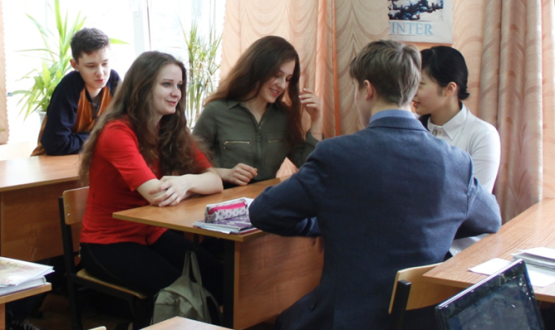 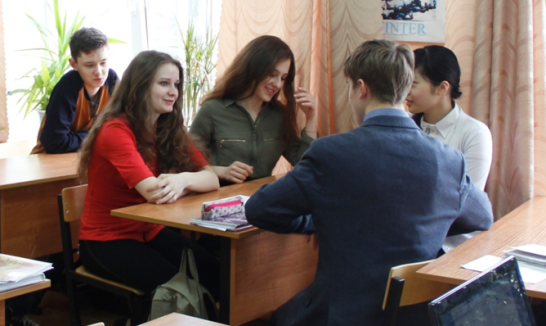 2) Организация работы группы 3) Создание кейса, содержащего основной методический материал для подготовки к письменному высказыванию) 4) Работа с кейсом:организация презентации решений в малых группах;организация общей дискуссии; обобщающее выступление учителя, его анализ ситуации;оценивание учащихся преподавателем.Каким образом создается кейс для подготовки к письменному заданию.Прежде чем, работать над проблемной ситуацией, учащимся даются задания. С помощью представленных учителем источников информации первая группа должна представить структуру и формат написания письменного высказывания. Вторая группа представляет критерии оценивания.  Далее чтобы закрепить полученные знания учащиеся выполняют практические задания по написанию аргументов и планированию задания. Знакомятся с лексико- грамматическим наполнением текстаНа следующем этапе ученикам  предлагается текст, учащиеся выделяют проблему, предлагают пути решения этой проблемы. За тем работают с таблицей или графиком, учащиеся анализируют данные таблицы, выявляют наименьший и наибольший показатель,  выявляют проблемные вопросы, делают выводы на основе таблицы. Далее - выступление представителя каждой группы с предложением своей проблемы, выбор  одной общей и сравнение с эталонным вариантом, предложенным учителемНаписание задания  в группах и представление данного сочинения, анализ ошибокЗавершающий этап – написание письменного высказывания с элементами рассуждения  каждым учеником.Во время работы с текстом можно использовать различные стратегии. Например: стратегия «IDEAL» или стратегия «мозговая атака»Стратегия «IDEAL»Это одна из универсальных стратегий работы с текстомI - выделите в тексте проблему,D – опишите её (выявите её суть),E – определите варианты подходов к решению проблемы,A – действуйте (решайте),L – сделайте вывод (научитесь, проведите рефлексию своей работы)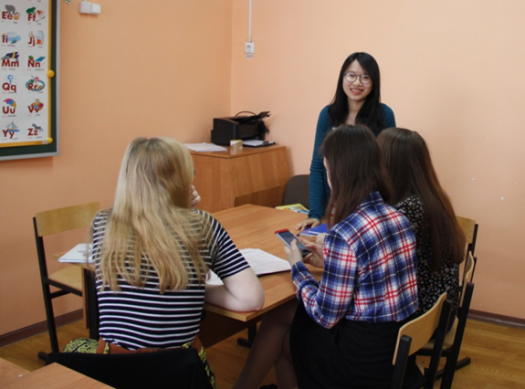 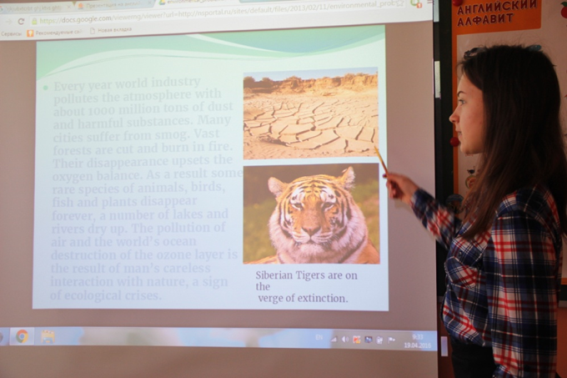 Стратегия «МОЗГОВАЯ АТАКА (БРЕЙНСТОРМИНГ)» (Приложение 1)Класс озадачен поисками решения какой - либо проблемы. Все учащиеся разбиваются на две группы (по 7-9человек). Первая группа – «генераторы идей». Они должны в течение короткого времени предложить как можно больше вариантов решения обсуждаемой проблемы. При этом они НЕ ИМЕЮТ ПРАВА обсуждатьэти варианты, отметая их или соглашаясь с ними. В группе выбирается один человек, который, не участвуя в «генерации», только фиксирует ВСЕ возникающие идеи ( можно использовать для записи магнитофон, диктофон или  компьютер).Вторая группа – «аналитики». Они получают от первой группы списки вариантов и, НЕ ДОБАВЛЯЯ НИЧЕГО НОВОГО, рассматривают каждое предложение, выбирая наиболее разумное и подходящее. Выбранные предложения группируются и объявляются.Группы аналитиков и генераторов идей формируются по принципу добровольности; проведя первый круг мозговой атаки, группы меняются своими функциями и проводят второй круг.Строжайше запрещается всякая критика любых мнений. Структура кейсаСодержание и структура письменного высказывания, правила написания, рекомендации по написанию Критерии и схемы оценивания Вводные фразыПрактические задания для написания эссеТексты для обсуждения Образцы сочиненийК концу 11 класса у каждого выпускника собирается методическое обеспечение (кейс) в полном объеме.Список  использованных источников и литературы 1.     "Федеральный государственный образовательный стандарт для основной школы" - М., 20102.     Варданян М.Р., Палихова Н.А., Черкасова И.И., Яркова Т.А. "Практическая педагогика: учебно-методическое пособие на основе метода case-study". - Тобольск, 20093.     Еремин А.С. "Обеспечение учебной работы с использованием кейс-метода". В сб. "Инновации в образовании", № 4 – 20104.     О.Б. Даутова, Е.В. Иваньшина, О.А. Иващенкина и др. Современные педагогические технологии основной школы в условиях ФГОС. СПб., изд. «Каро», 20135.     Кейс-технологии в учебном процессе. Ж. «Народное образование» №2, 2009.         Шимутина Е.Приложение 1.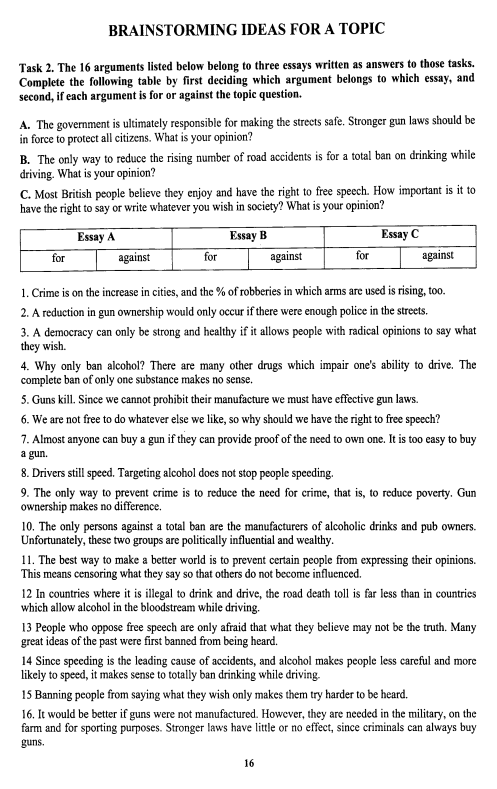 